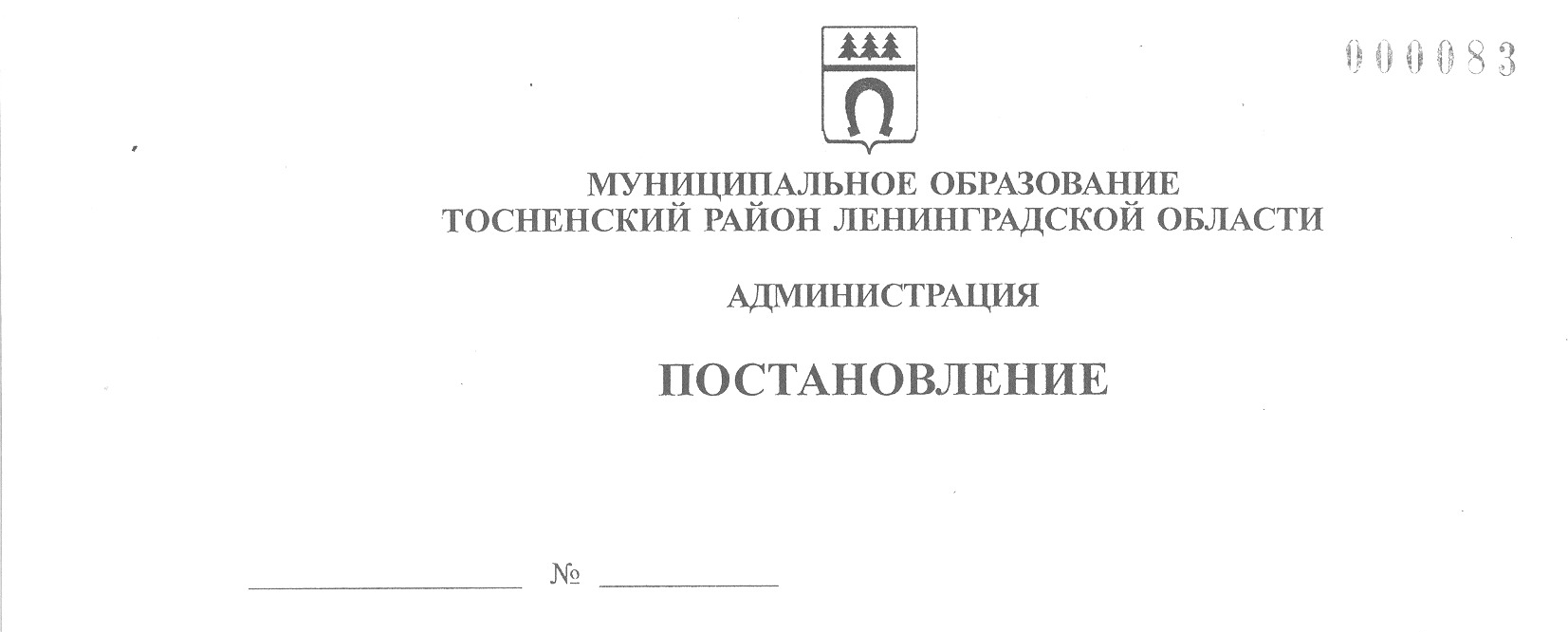 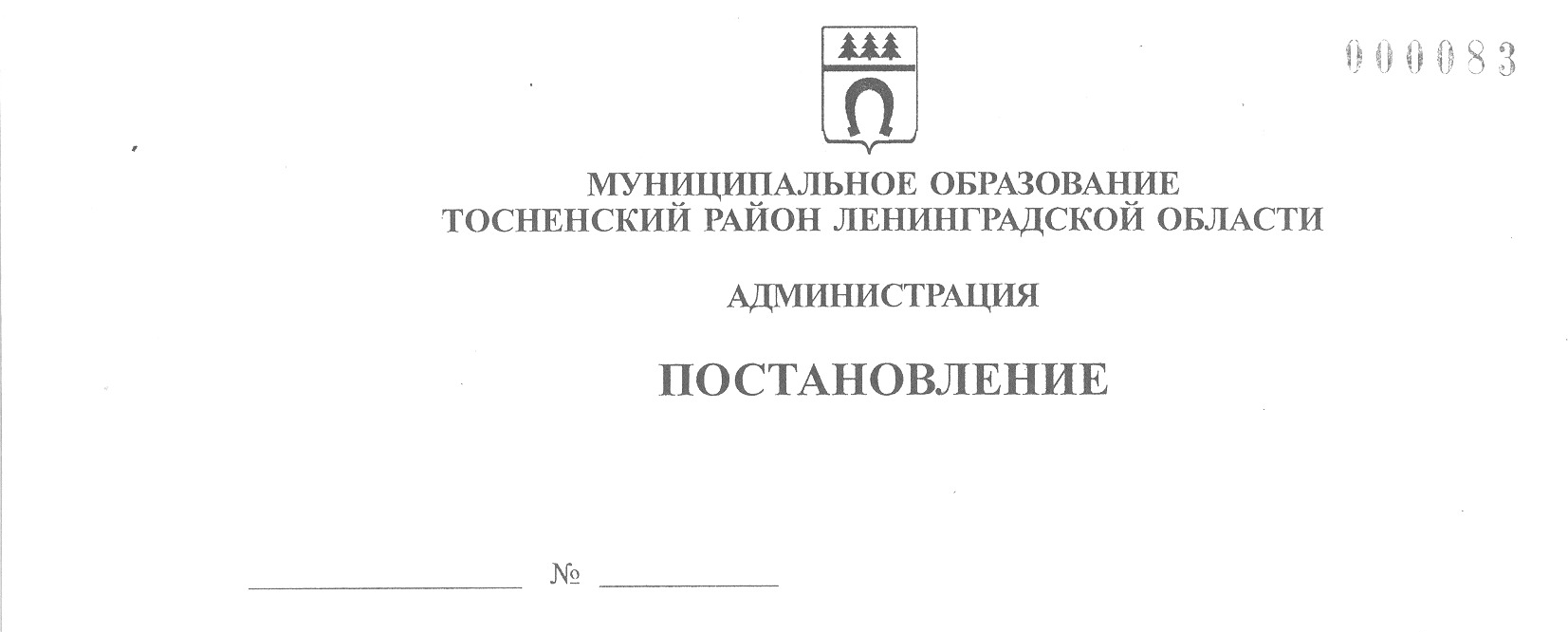 13.12.2023                                  4252-паОб обеспечении безопасности и правопорядка в период подготовки и проведения праздничных мероприятий, посвященных встрече Нового 2024 года и Рождества Христова на территории муниципального образования Тосненский район Ленинградской областиВ соответствии с пунктом 6.1 части 1 статьи 15 Федерального закона от 06.10.2003 № 131-ФЗ «Об общих принципах организации местного самоуправления в Российской Федерации», в целях обеспечения безопасности граждан, недопущения дестабилизации общественно-политической обстановки, предупреждения и пресечения террористических и экстремистских проявлений, охраны общественного порядка и соблюдения правил пожарной безопасности в период подготовки и проведения праздничных мероприятий, посвященных встрече Нового 2024 года и Рождества Христова (далее – Новогодние и Рождественские праздники) на территории муниципального образования Тосненский район Ленинградской области, администрация муниципального образования Тосненский район Ленинградской областиПОСТАНОВЛЯЕТ:1. Рекомендовать главам администраций городских и сельских поселений Тосненского муниципального района Ленинградской области:1.1. Подготовить информацию в правоохранительные органы (отделение г. Кириши Управления Федеральной службы безопасности по Санкт-Петербургу и Ленинградской области (далее – УФСБ), отдел министерства внутренних дел Российской Федерации по Тосненскому району Ленинградской области (далее – ОМВД), отдел вневедомственной охраны по Тосненскому району Ленинградской области – филиал Федерального государственного казённого учреждения «Управление вневедомственной охраны Войск Национальной гвардии России по г. Санкт-Петербург и Ленинградской области» (далее – ОВО) и подразделения МЧС России по Ленинградской области (27 пожарно-спасательный отряд федеральной противопожарной службы Государственной противопожарной службы Главного управления МЧС России по Ленинградской области (далее – 27 ОФПС), отдел надзорной деятельности и профилактической работы Тосненского района (далее – ОНД и ПР) об объектах (территориях), на которых запланировано проведение культурно-массовых мероприятий, посвященных Новогодним и Рождественским праздникам на территории поселений.1.2. Организовать совместно с сотрудниками ОМВД, ОВО и ОНД и ПР проведение комплексного обследования объектов (территорий), запланированных для проведения праздничных, культурно-массовых и спортивных мероприятий, посвященных Новогодним и Рождественским праздникам на предмет соответствия их антитеррористической защищенности. 1.3. Организовать проведение дополнительных инструктажей руководителей и персонала объектов культуры и спорта, расположенных на территориях поселений, по действиям в случае возникновения террористической угрозы и чрезвычайных ситуаций в период подготовки и проведения культурно-массовых и спортивных мероприятий, посвященных Новогодним и Рождественским праздникам.1.4. Принять дополнительные профилактические меры по усилению антитеррористической защищенности зданий администраций городских и сельских поселений.1.5. Усилить контроль за доступом к узловым объектам систем энерго- и теплоснабжения, водоснабжения, критически важным и потенциально опасным объектам, расположенным на территории поселений, принять меры профилактики и пресечений попыток противоправного вмешательства в работу указанных объектов.1.6. Проверить готовность сил и средств, привлекаемых для ликвидации и минимизации последствий террористических актов и чрезвычайных происшествий, уточнить порядок их развертывания и схемы оповещения соответствующих должностных лиц. Провести уточнение планов действий по предупреждению и ликвидации чрезвычайных ситуаций.1.7. При организации культурно-спортивных мероприятий на объектах с массовым пребыванием людей строго руководствоваться Положением о порядке организации и проведения культурно-массовых, театрально-зрелищных мероприятий и фейерверков на территории муниципального образования Тосненский район Ленинградской области, утвержденным постановлением администрации муниципального образования Тосненский район Ленинградской области от 01.11.2007 № 1656-па.1.8. Предусмотреть в администрациях городских и сельских поселений Тосненского муниципального района Ленинградской области круглосуточное дежурство ответственных лиц в праздничные дни.Организовать оперативное информирование правоохранительных органов и администрации муниципального образования Тосненский район Ленинградской области (через единую дежурно-диспетчерскую службу (далее – ЕДДС) муниципального казенного учреждения «Центр административно-хозяйственного обеспечения» (далее – МКУ «ЦА ХО») (тел./факс 8(81361)30999) об изменениях и обострениях оперативной обстановки в местах проведения праздничных мероприятий. О возникающих чрезвычайных ситуациях и происшествиях сообщать незамедлительно.2. Комитету образования администрации муниципального образования Тосненский район Ленинградской области:2.1. Провести инструктажи руководителей и персонала общеобразовательных учреждений района по действиям в случае возникновения террористической угрозы и чрезвычайных ситуаций в период подготовки и проведения культурно-массовых и спортивных мероприятий, посвященных Новогодним и Рождественским праздникам.3. Отделу по культуре и туризму администрации муниципального образования Тосненский район Ленинградской области:3.1. Направить информацию в правоохранительные органы (УФСБ, ОМВД, ОВО) и подразделения МЧС (27 ОФПС и ОНД и ПР) об объектах (территориях), на которых запланировано проведение культурно-массовых мероприятий, посвященных Новогодним и Рождественским праздникам на территории Тосненского городского поселения Тосненского муниципального района Ленинградской области.3.2. Организовать проведение дополнительных инструктажей руководителей и персонала объектов культуры на территории Тосненского городского поселения Тосненского муниципального района Ленинградской области  по действиям при возникновении террористической угрозы и чрезвычайных ситуаций в период подготовки и  проведения культурно-массовых и спортивных мероприятий, посвященных Новогодним и Рождественским праздникам.4. Отделу молодежной политики, физической культуры и спорта администрации муниципального образования Тосненский район Ленинградской области:4.1. Направить информацию в правоохранительные органы (УФСБ, ОМВД, ОВО) и подразделения МЧС (27 ОФПС и ОНД и ПР) об объектах (территориях), на которых запланировано проведение спортивных и молодежных мероприятий, посвященных Новогодним и Рождественским праздникам на территории Тосненского городского поселения Тосненского муниципального района Ленинградской области.4.2. Организовать проведение дополнительных инструктажей руководителей и персонала объектов физической культуры и спорта, на территории Тосненского городского поселения Тосненского муниципального района Ленинградской области  по действиям при возникновении террористической угрозы и чрезвычайных ситуаций, в период подготовки и  проведения спортивных и молодежных мероприятий, посвященных Новогодним и Рождественским праздникам.5. Сектору по взаимодействию с общественностью комитета по организационной работе, местному самоуправлению, межнациональным и межконфессиональным отношениям администрации муниципального образования Тосненский район Ленинградской области:5.1. Через средства массовой информации (периодическая печать, телевидение, радио, Интернет) довести до жителей Тосненского муниципального района Ленинградской области информацию о правилах соблюдения личной безопасности в период подготовки и проведения культурно-массовых и спортивных мероприятий, посвященных Новогодним и Рождественским праздникам, предоставленную отделом правопорядка и безопасности, делам ГО и ЧС администрации муниципального образования Тосненский район Ленинградской области;5.2. Обеспечить обнародование настоящего постановления в порядке, предусмотренном Уставом муниципального образования Тосненский муниципальный район Ленинградской области.6. Директору МКУ «ЦА ХО» поручить ЕДДС:6.1. Обеспечить контроль за функционированием системы аппаратно-программного комплекса автоматической информационной системы «Безопасный город» в г. Тосно на объектах городской инфраструктуры и в местах массового пребывания людей. 6.2. Откорректировать схему оповещения должностных лиц органов местного самоуправления, правоохранительных органов (УФСБ, ОМВД, ОВО, следственного комитета, прокуратуры), спасательных служб (27 ОФПС, 111 пожарной части отряда государственной противопожарной службы Кировского района, государственного казенного учреждения Ленинградской области «Ленинградская областная противопожарно-спасательная служба» (далее – 111 ПЧ ОГПС), поисково-спасательного отряда г. Тосно государственного казенного учреждения «Управление по обеспечению мероприятий гражданской защиты Ленинградской области» (далее – ПСО г. Тосно), государственного бюджетного учреждения здравоохранения Ленинградской области «Тосненская клиническая межрайонная больница» (далее – ТКМБ), членов антитеррористической комиссии.6.3. Проверить эффективность взаимодействия диспетчеров ЕДДС с УФСБ, ОМВД, ОВО, 27 ОФПС, 111 ПЧ ОГПС, ПСО г. Тосно, ТКМБ.6.4. Принять меры по повышению общей бдительности сотрудников дежурно-диспетчерской службы.7. Рекомендовать правоохранительным органам и спасательным службам Тосненского муниципального района Ленинградской области в период подготовки и проведения праздничных мероприятий, посвященных Новогодним и Рождественским праздникам:7.1. УФСБ, ОМВД, ОВО продолжить проведение оперативных и профилактических мероприятий по обеспечению безопасности и антитеррористической защищенности, охраны общественного порядка.7.2. 27 ОФПС, 111 ПЧ ОГПС, ПСО г. Тосно принять дополнительные меры по обеспечению пожарной безопасности на объектах (территориях), запланированных для проведения культурно-массовых мероприятий.8. Отчет о  выполнении мероприятий в период подготовки и проведения праздничных мероприятий, посвященных Новогодним и Рождественским праздникам предоставить в отдел правопорядка и безопасности, делам ГО и ЧС администрации муниципального образования Тосненский район Ленинградской области до 10 января 2024 года для подготовки доклада главе администрации муниципального образования Тосненский район Ленинградской области.9. Отделу правопорядка и безопасности, делам ГО и ЧС администрации муниципального образования Тосненский район Ленинградской области направить в сектор по взаимодействию с общественностью комитета по организационной работе, местному самоуправлению, межнациональным и межконфессиональным отношениям администрации муниципального образования Тосненский район Ленинградской области настоящее постановление для обнародования в порядке, предусмотренном Уставом муниципального образования Тосненский муниципальный район Ленинградской области.10. Контроль за исполнением постановления возложить на заместителя главы администрации муниципального образования Тосненский район Ленинградской области по безопасности Цая И.А.11. Настоящее постановление вступает в силу со дня его принятия.И. о. главы администрации                                                                  И.Ф. ТычинскийПрошкин Андрей Евгеньевич, 8(81361)2160430 га